Lewis-Clark State CollegeAmbassador Honor Society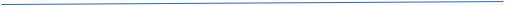 Meeting Minutes:September 2022Welcome everyone!President: Maddie SorensonVice President: Carissa MyersSecretary/Treasurer: Shastine HuddlestonClub Advisors: Debra Lybyer and Marlowe Daly-Galeano Club Email: ahs@lcmail.lcsc.eduThis is the preferred email for club communications, and I will always try to answer emails within 24 hours of receiving them. Business:What is AHS all about and what does being an ambassador mean?Focuses on serving the community through volunteer opportunities. Requirements to receive AHS graduation honors12 hours required for the year, 6 per semester, and 3 of those 6 must be spent on the LC State campus or at an LC State sponsored event.Participating in AHS and competing volunteer hours will give you the special honor at graduation. Must have two semesters to receive graduation honors.Tracking hours is done by each ambassador and a form is submitted to the vice president who records the number of hours to ensure you have completed the requirements. No double dipping policy- volunteer hours for AHS must be for AHS only and not count for pay or other obligations.  Name tagsPlease pick up your name tag in Career and Advising Services on the second floor of Reid Centennial Hall.Wear it with you wherever you spend volunteer hours. New Business:Makenzie Hollingsworth (9/21 Meeting) is here to talk about the career fair!Volunteering Opportunities:LCSC Career Fair (on Campus)Makenzie Hollingsworth (mrhollingsworth@lcsc.edu)Volunteer @ (208) 792-2144 or stop by SECC in SUB/CSL 202Career Fair is October 6th  Volunteer hours throughout the day may be of different lengths, ideally 2-hour blocks. Artwalk (Beautiful Downtown Lewiston) (on Campus)Friday October 7th 4-9, Saturday October 8th 12-4Email eajohnsen@lcsc.edu w/ subject line “Artwalk Volunteer” by September 30th https://www.beautifuldowntownlewiston.com/Hand Out Playbills/Take Money (on Campus)Dates: October 27th -29th, and November 3rd-5th Times: 6:45pm-8:45pmEmail ckmassey@lcmail.lcsc.edu if interestedSetting up Lights (on Campus) TBDWinter Spirit Committee (Decorating Locomotive Park with lights)Saturdays in October beginning at 9 AM @ Locomotive ParkLC Valley Pumpkin PatchTBDUnloading the pumpkin truck! Always-Approved Off Campus Volunteer Sites:Idaho State Veterans Home (208)-750-3600Idaho Youth Ranch (208)-377-2613Lewiston Food Bank (208)-743-4362Lewis-Clark Animal Shelter (208)-746-1623*If anyone has further questions about volunteering and how to go about setting up volunteer opportunities, please contact the club at ahs@lcmail.lcsc.edu. Final or Additional Business:Questions/concerns/comments?Does volunteer hours count towards multiple clubs?It must be volunteer for just this club.Can volunteer work be counted if it is not in Lewiston?	Ask the club officers.Hours can be attributed for the bake sale coming up in December.How do we show that we participated in volunteer work?	The volunteer sheet has everything we need to approve hours.Where is the sheet that we need to print for volunteer hours?	LCSC AHS on google and it will take it to our website.What are my options since I don’t live in Lewiston (Wallace)?	Come down for on campus and email an officer for approval for the off campus hours.The volunteer hours has to be in two semesters?	The volunteer hours can be two semesters and does not have to be consecutive semesters.Do both meetings have to be attended?	You only need to attend one meeting a month.If I am graduating this spring in May, will I still be able to receive honors if I fulfill my volunteer hours?	If you fulfill the requirements, you can still receive the honor.An email will be sent out when name tags come in.Adjournment:Meeting called to order by Madilyn Sorenson at 4:30pm and adjourned by Madilyn Sorenson at 4:48pmMeeting held on September 19th, 2022 by Madilyn Sorenson.